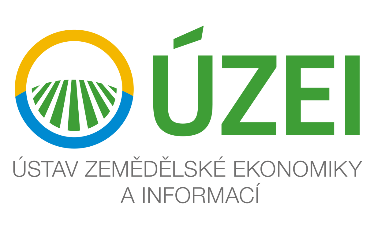 Pozvánka na webinář„Stav zemědělské půdy v České republice“Ústav zemědělské ekonomiky a informací si Vás a studenty 3. a 4. ročníků zemědělských oborů dovoluje pozvat na webinář pořádaný 
22. března 2021 od 13:00 do 14:30 hodin.Webinář se zaměří na hlavní rizika, která zhoršují půdní vlastnosti a negativně ovlivňují její funkce. Na konci webináře budou mít studenti možnost zúčastnit se vědomostního soutěžního testu o ceny. Ing. Štěpán Kala, MBA, Ph.D.ředitel Ústavu zemědělské ekonomiky a informacíPříloha: Anotace webináře a organizační pokynyAnotace:Zejména v posledním desetiletí abnormálně stoupá počet živelných pohrom, a tak stále více vyvstává otázka, zda se na tom nepodílí i špatný stav půd České republiky. Střídají se období rychlých a intenzivních záplav a období výrazného sucha, se všemi dalšími důsledky, jako jsou škody na životech a majetku. Půda jako taková má obrovskou schopnost zmírňovat uvedené abnormální jevy, je to dáno zejména její vysokou infiltrační a zejména retenčních schopností, kdy je schopna za dešťů poutat obrovské množství vody, a pak ji postupně uvolňovat třeba i v období sucha. Bohužel zejména kvůli intenzivní lidské činnosti má půda své některé přirozené vlastnosti, a tím i funkce omezené a zhoršené, může za to fenomén půdní degradace, kterým je v České republice zasaženo přibližně 50 % zemědělské půdy. Zároveň si musíme uvědomit, že ale i půda v dobrém vitálním stavu nezabrání povodním po velmi intenzivních deštích, ale může je výrazně omezit. Tato problematika také úzce souvisí se zastavováním půdy, protože v ČR od roku 1937 ubylo více než 800 tisíc ha zemědělské půdy (satelitní města, logistická centra apod.). Tento druh degradace půdy je v důsledku nejhorší, neboť dochází k destrukci půdy a všech jejích produkčních a mimoprodukčních funkcí. Např. srážková voda nejen že není půdou zadržována, ale naopak její svedení ze střech do vodotečí přispívá k urychlenému odtoku z krajiny.Přednášející: Ing. Jan Vopravil, Ph.D. – Výzkumný ústav meliorací a ochrany půdyOrganizační pokyny:Webinář proběhne v prostředí MS Teams, odkaz na připojení bude rozeslán 19. března 2021.Seznam studentů a pedagogů, kteří se webináře zúčastní prosím zasílejte na e-mail pudilova.jana@uzei.cz. Přihlášení proveďte nejpozději 18. března 2021, kapacita je omezena. Účast na webináři je bezplatná. V případě dalších otázek nebo nejasností se, prosím, obraťte na organizačního garanta:Bc. Jana PudilováÚstav zemědělské ekonomiky a informací, Mánesova 1453/75, 120 00 Praha 2tel: 725 108 164, email: pudilova.jana@uzei.cz